Brezplačni prevozi za starejše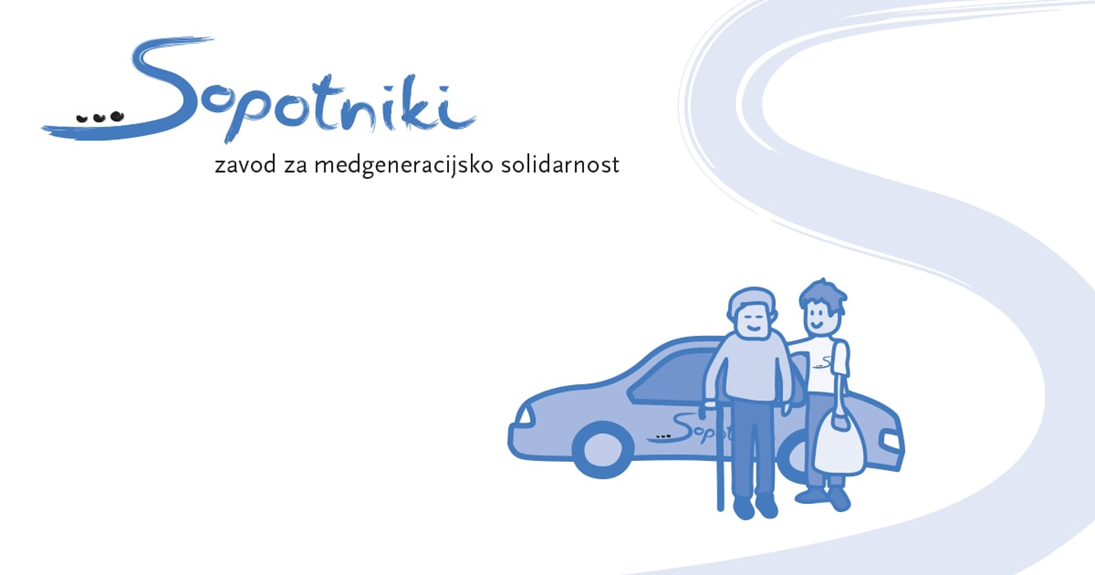 V občini Litija in Šmartno pri Litiji je urejen brezplačen prevoz za starejše, ki nimajo lastnega prevoza. S tem je starostnikom omogočen prevoz do zdravnika, trgovine, srečanja s prijatelji,…Za rezervacijo prevoza pokličite na številko 041448822